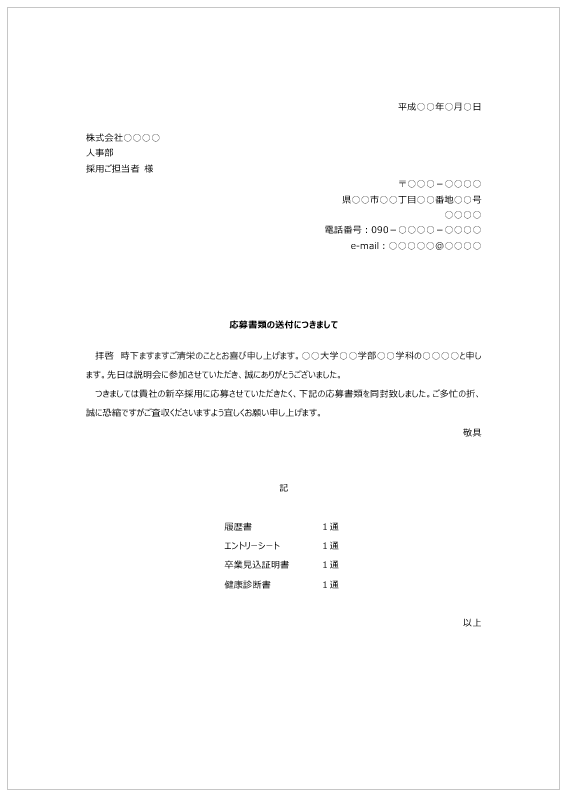 平成○○年○月○日株式会社○○○○人事部採用ご担当者 様〒○○○－○○○○県○○市○○丁目○○番地○○号○○○○電話番号：090－○○○○－○○○○e-mail：○○○○○@○○○○応募書類の送付につきまして拝啓　時下ますますご清栄のこととお喜び申し上げます。○○大学○○学部○○学科の○○○○と申します。先日は説明会に参加させていただき、誠にありがとうございました。つきましては貴社の新卒採用に応募させていただきたく、下記の応募書類を同封致しました。ご多忙の折、誠に恐縮ですがご査収くださいますよう宜しくお願い申し上げます。敬具記履歴書		１通エントリーシート		１通卒業見込証明書	１通健康診断書		１通以上